Приложение №2. Оформление станций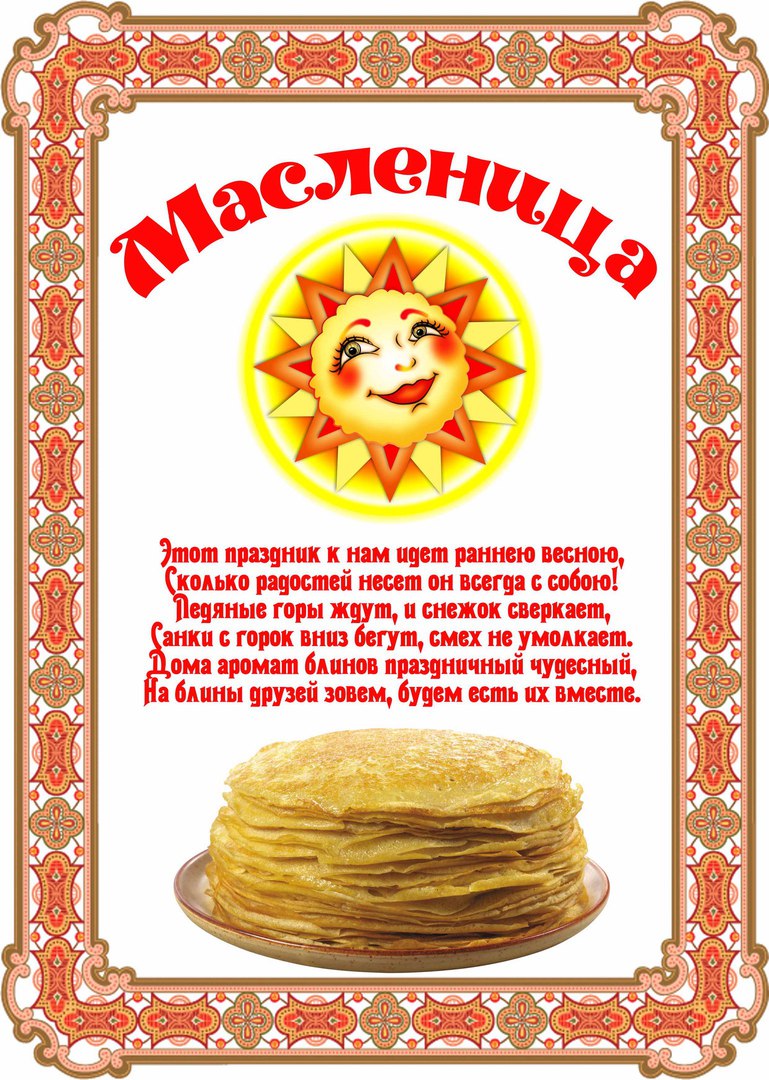 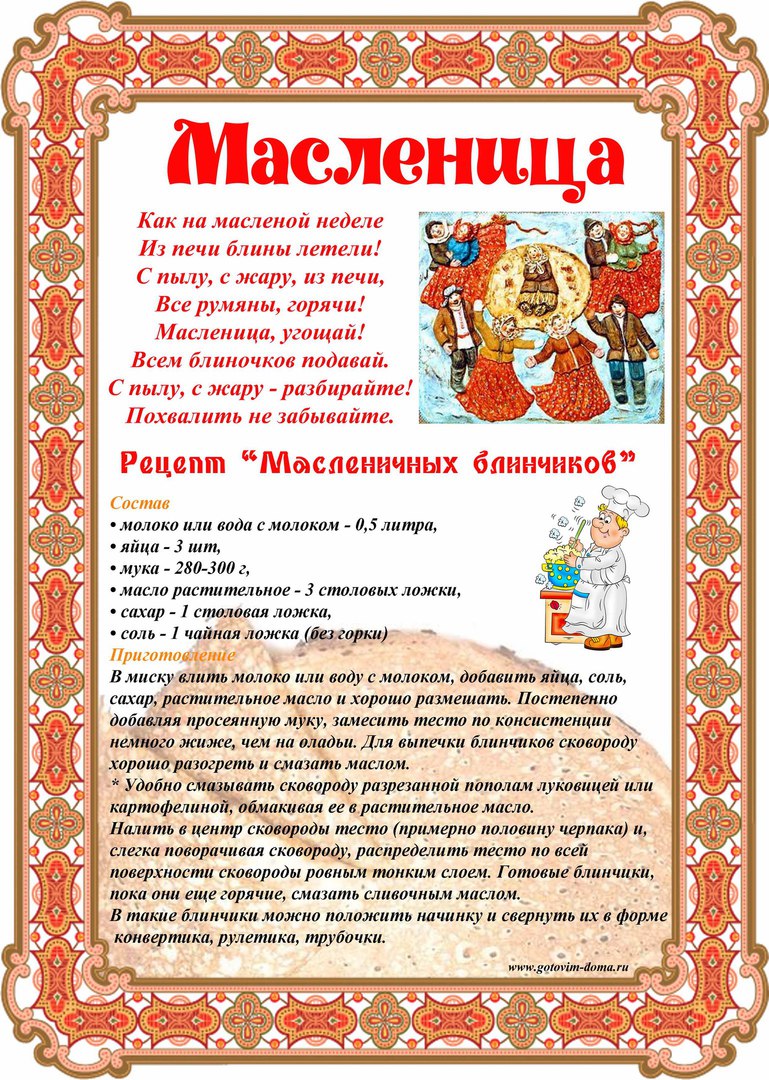 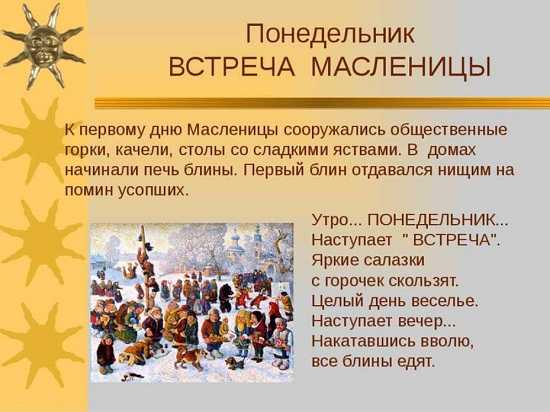 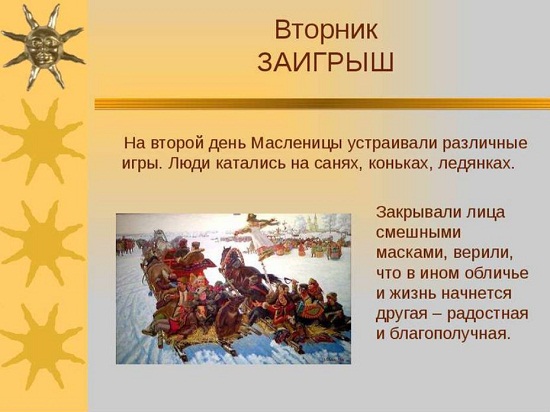 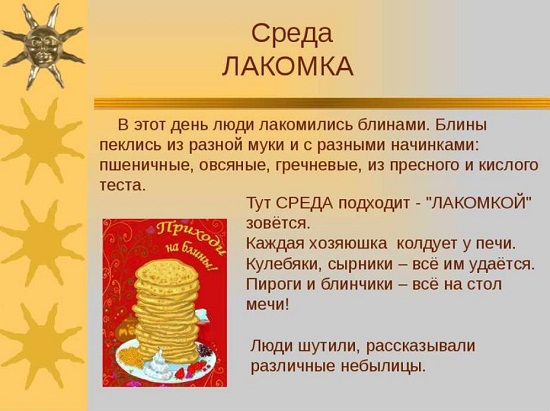 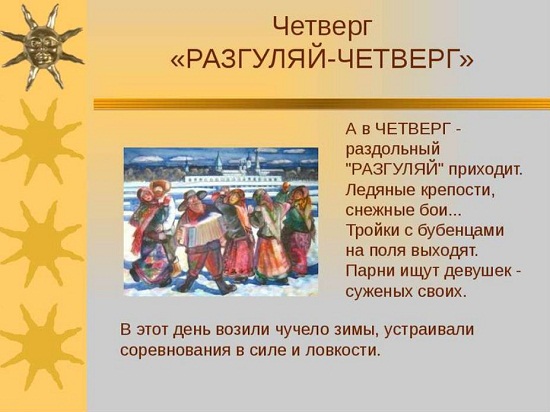 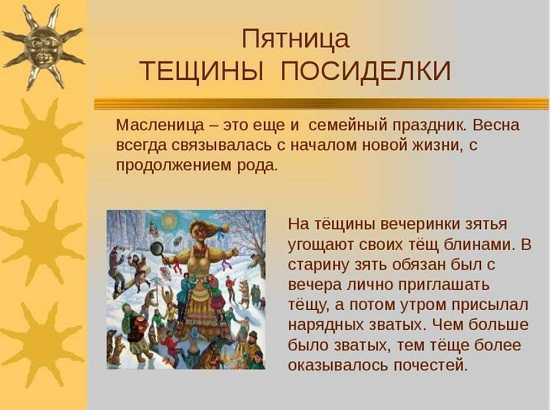 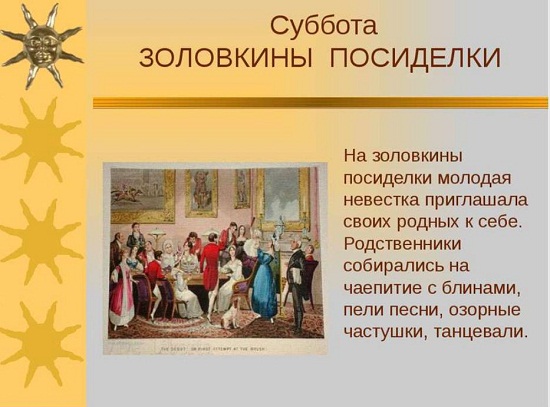 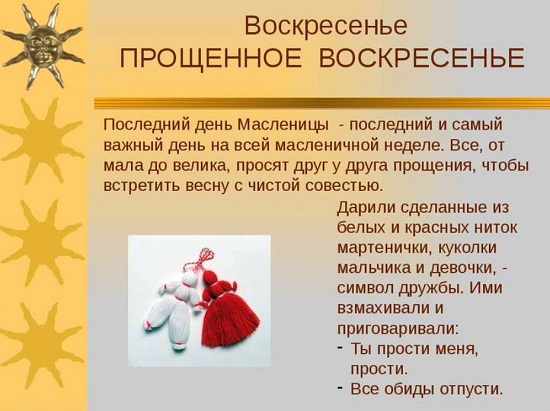 